2022教招每日一练（1月21日）1.王老师十分注重培养学生的学习动机，对于某些对学习没有什么动机的学生他会及时帮助他们调整心态，把学生的学习动机激发出来;对于那些每天都对学习充满过剩动机的学生及时进行思想工作，使其做出适当的调整，一段时间后，学生们的成绩均有所提高。这里体现的动机与学习效果的关系是( )。   [单选题]正确率：87.88%2.我国古代先哲早就提出，学习可以“温故而知新”，从迁移的观点来看，这是一种( )。(单选)   [单选题]正确率：63.64%3.学生把需要记忆的内容用彩色笔圈起来，帮助学习。这种学习策略是( )。   [单选题]正确率：63.64%4.运用缩减和编歌诀的方法进行记忆的学习策略是( )。   [单选题]正确率：87.88%5.奥苏贝尔提出的三个主要影响迁移的认知结构变量是( )。   [单选题]正确率：36.36%选项小计比例A.学习动机越大，其学习效果越好69.09%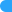 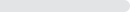 B.学习动机越小，其学习效果越好23.03%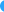 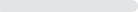 C.学习动机与学习效果不是绝对的正比反比关系 (答案)5887.88%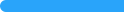 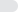 D.学习动机与学习效果是绝对的正比反比关系00%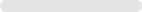 选项小计比例A.顺向正迁移 (答案)4263.64%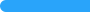 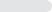 B.逆向正迁移2233.33%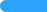 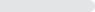 C.顺向负迁移23.03%D.逆向负迁移00%选项小计比例A.精细加工策略1928.79%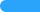 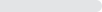 B.复述策略 (答案)4263.64%C.组织策略46.06%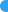 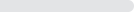 D.资源管理策略11.52%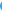 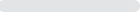 选项小计比例A.复述策略23.03%B.精细加工策略 (答案)5887.88%C.组织策略69.09%D.监控策略00%选项小计比例A.结构性，可操作性和可辨别性1827.27%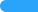 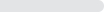 B.稳定性，可利用性和结构性1116.67%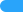 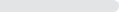 C.可操作性，可利用性和结构性1319.7%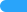 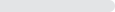 D.可利用性、可辨别性和稳定性 (答案)2436.36%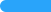 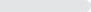 